
แบบฟอร์มประเมินความพึงพอใจการนำคู่มือปฏิบัติงานฯ ไปใช้ประโยชน์ 
ประจำปีงบประมาณ พ.ศ. ๒๕๖๗
สำหรับบุคลากรสายสนับสนุน คณะวิทยาศาสตร์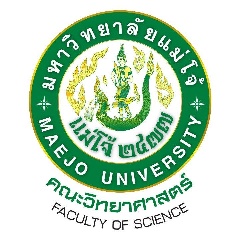             ข้าพเจ้า......................................................................... ตำแหน่ง ........................................................จัดทำคู่มือปฏิบัติงาน ตามตำแหน่งวิชาชีพของตนเอง ที่ระบุในข้อตกลง PMS หัวข้อเรื่อง.............................................................................................................................................................ซึ่งได้นำคู่มือปฏิบัติงาน ดังกล่าว ไปใช้จริงสำหรับ.................................................  ดังมีผลการประเมินความพึงพอใจเชิงคุณภาพ ตามตาราง    หมายเหตุ จำนวนผู้ประเมิน คู่มือปฏิบัติงาน อย่างน้อย 3 คน                 ขอรับรองว่าข้อความเป็นความจริงทุกประการ (......................................................)......................................................ลำดับชื่อ-สกุลผู้ใช้งานสังกัดความคิดเห็นหมายเหตุ